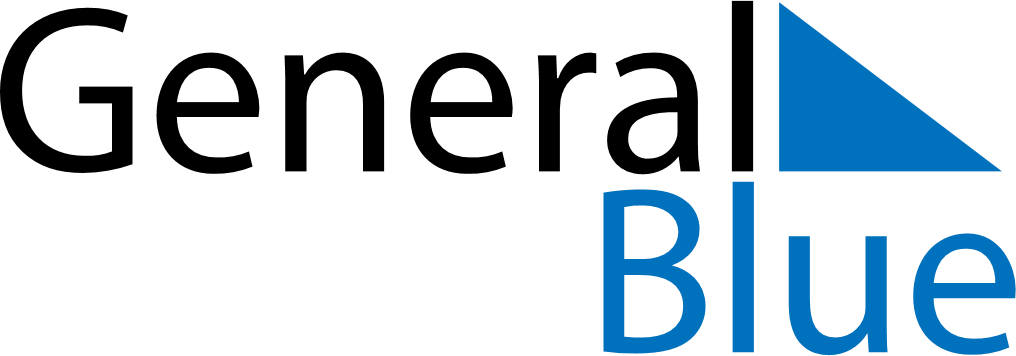 October 2130October 2130October 2130October 2130October 2130SundayMondayTuesdayWednesdayThursdayFridaySaturday12345678910111213141516171819202122232425262728293031